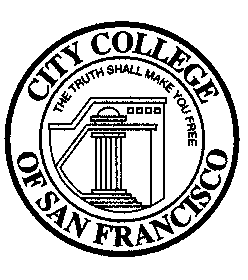 Enrollment Management Committee1:00 pm - 3:00 pm on April 21, 2022Zoom link:  https://ccsf-edu.zoom.us/j/99103142520 AGENDAMembers: Geisce Ly (Admin Co-Chair), Wynd Kaufmyn (Faculty Co-Chair), Monika Liu, Vinicio Lopez, Edgar Torres, Joe Reyes, Aurelien Drai, Arlette Marcial Santana, Dawn Mokuau, Lydia JianAlternates: Mandy Liang, Lidia Jenkins, Steven Brown, Colin Hall, Juan Fernandez, Silvia Urrutia, Hakan Kaya, and Luisangela MarcanoResource Support: Lisa Cooper-Wilkins, Pam Mery, and Dave VigoLast Meeting this Spring 2022 is 5/19 from 1 – 3 pmNo.ItemsSpeaker(s)/Facilitator(s)Time (minutes)1.WelcomeGeisce Ly5 minutes2.Approve March 17th MinutesGeisce Ly3 minutes3.Approve AgendaGeisce Ly3 minutes4.Student Support Strategies Ad Hoc Committee Lisa Cooper-Wilkins10 minutes5.Data Analysis Ad Hoc CommitteePam Mery & Joe Reyes10 minutes6. Reopening PlansAlexis Litzky25 minutes7.Accreditation – Institutional Self Evaluation Report template feedback on Standard 1.A.2 and 1.A.3Kristin Charles 45 minutes8.Marketing Postcard ProjectColin Hall10 minutes8.Future agenda itemsAll3 minutesJoin from PC, Mac, Linux, iOS or Android:  https://ccsf-edu.zoom.us/j/99103142520 Or iPhone one-tap (US Toll):  +16699006833, #99103142520Or Telephone:   Dial: 669-900-6833 (US Toll)                             Meeting ID: 991 0314 2520Join from PC, Mac, Linux, iOS or Android:  https://ccsf-edu.zoom.us/j/99103142520 Or iPhone one-tap (US Toll):  +16699006833, #99103142520Or Telephone:   Dial: 669-900-6833 (US Toll)                             Meeting ID: 991 0314 2520Join from PC, Mac, Linux, iOS or Android:  https://ccsf-edu.zoom.us/j/99103142520 Or iPhone one-tap (US Toll):  +16699006833, #99103142520Or Telephone:   Dial: 669-900-6833 (US Toll)                             Meeting ID: 991 0314 2520Join from PC, Mac, Linux, iOS or Android:  https://ccsf-edu.zoom.us/j/99103142520 Or iPhone one-tap (US Toll):  +16699006833, #99103142520Or Telephone:   Dial: 669-900-6833 (US Toll)                             Meeting ID: 991 0314 2520